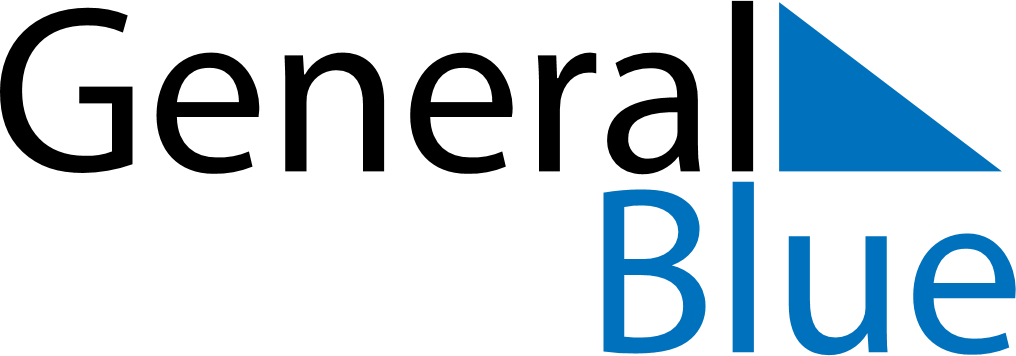 September 2024September 2024September 2024September 2024September 2024September 2024South AfricaSouth AfricaSouth AfricaSouth AfricaSouth AfricaSouth AfricaSundayMondayTuesdayWednesdayThursdayFridaySaturday12345678910111213141516171819202122232425262728Heritage Day2930NOTES